«Наблюдения с ребенком в осеннем парке» 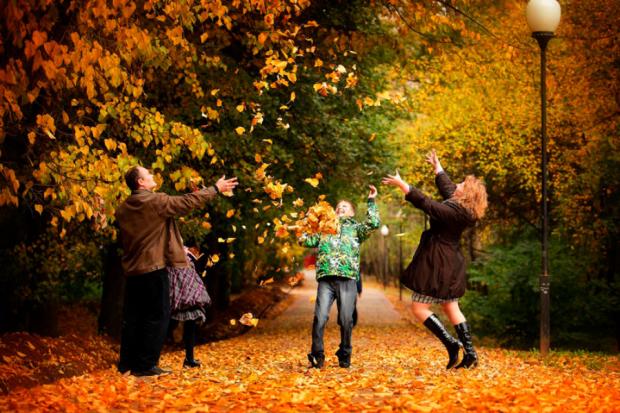 Уважаемые родители!Как сделать так, чтобы осенняя прогулка стала для ребенка интересной и познавательной? Чем можно занять ребёнка на прогулке осенью? Эта консультация поможет вам найти ответы на некоторые вопросы.Вот и наступила, самая яркая, нарядная пора осени - золотая осень. И не смотря на то, что температура воздуха понижается, на улице с каждым днем становится все холоднее, идут дожди, но родители обязательно должны организовать с детьми прогулку в осенний парк. Так как именно в это время, года легче всего привлечь внимание детей к познанию окружающего мира.Когда зашли с ребенком в парк, предложите ему прислушаться к звукам природы – тишине, шуршанию листьев, щебетанию птиц, дуновению ветра, полюбуйтесь красотой осеннего пейзажа.Вспомните с ребенком, каким парк был летом и какой стал сейчас, какими стали деревья, полянки и тропинки, кусты и трава. Таким образом, у ребенка развивается память, внимание. Ребенок учится сравнивать, рассказывать, вспоминать.Обратите внимание на пёстрый наряд деревьев; расскажите, что раньше всех начинают желтеть липы и берёзы. Порассуждайте с ребенком о том, почему листья начинают желтеть с верхушки дерева.Можно задать ребенку следующие вопросы:• Какого цвета листья?• Каких листьев больше - желтых, красных, зеленых?• Много ли листьев на деревьях?• Много ли опало листьев?• Какого цвета трава?«Гербарий» Одно из интереснейших занятий в это время года — сборка гербария.«Волшебная природа». Выберите солнечный день и отправляйтесь на прогулку в парк или лесок. Это занятие заключается в том, чтобы просто гулять, наблюдая, прислушиваясь к звукам вокруг: к шуршанию листвы под ногами, щебетанию птиц. Ищите, находите красивые листья, шишечки и веточки. Устройте соревнование, кто из вас громче зашуршит листвой, кто найдет самый большой лист, кто найдет самый красный лист и т.д. Поиграйте с детьми в игры:• «Раз, два, три – к осине (клёну, дубу, березе и т. д.) беги!»• Игра на внимание:-Раз-два-три! Этот лист бери!-Раз-два-три! Красный лист бери!-Раз-два-три! Кленовый лист!-Раз-два-три! Два листа бери!-Раз-два-три! Такой же как у меня лист бери!-Раз-два-три! Ничего не бери!• Игра «Чьи листья»: лист тополя – тополиный, березы – берёзовый и т. д.Прогулку в парке можно совместить с рассматриванием неба, какого оно цвета, на что похожи облака, солнце. Обсудите температурные особенности погоды, соответствие одежды сезону.Наблюдение.Наблюдайте за природой, например, что делают осенью птицы. Понаблюдайте за насекомыми. Обратите внимание ребенка на деревья, на смену их наряда. Поищите шиповник, он можете еще цвести, хотя на кустах давно созрели ягоды. Дайте понюхать ребенку этот цветок, запах запомнится ребенку и оставит приятное впечатление.Вспомните во время прогулки об осенних признаках, и, может быть, вы увидите летающую паутинку или много ягод рябины на деревьях.Приметы осени.Белки делают большой запас на зиму — жди зимой сильных морозов.Много рябины уродилось — значит, осень дождливая будет, а зима морозная.Высоко птицы перелетные летят — холода уже близко.Если листва с деревьев опала очень быстро, то зима будет холодной.Листва с берез опадает неравномерно — долго снега не будет.Кошка мордочку прячет, хвостиком прикрывает — к похолоданию.Заготовка природного материалаСобирать природный материал можно круглый год, так как у каждого времени года есть свои прелести; семена ясеня, клена собирают даже зимой. Ранней весной можно засушить цветы и листья ландыша, тюльпанов, купавки, едкого лютика. В начале лета собрать тополиный пух, в разгар лета заготовить разные цветы лесов, полей, лугов и чуть позже - золотую и багряную листву осенних деревьев. Особенно богатую палитру красок дает осень.Заготовленный, природный материала можно использовать творческих работах.Для сбора природного материала можно использовать любую встречу с природой: прогулки на скверы, выезды на дачу, загородные прогулки, туристические походы. Чем разнообразнее собранный материал, тем легче будет с ним работать.Солома - гладкая, гибкая, пахучая, с ней приятно работать. А вот листья можно использовать в аппликации, придавая ей различных оттенков или в качестве фона.Березовая кора - береста - один из самых красивых и прочных материалов для изготовления разных поделок. На Руси в народном творчестве издавна славились изделия из бересты. Для работы целесообразно использовать кору берез, выросших на сухих почвах, так как она более плотная, крепкая и гибкая.     Шишки еловые и сосновые можно использовать в работе с пластилином, делая разнообразных лесных зверюшек. Собранные сухие корни, ветки, шишки, сучки имеют причудливую форму. Можно предложить детям ответить на вопросы: «На что похоже? Что напоминает?», побуждает ребят сравнивать их, вспоминать знакомых сказочных героев, внимательно вглядываться в материал, фантазировать, продумывать заранее, что из него можно будет сделать, какую создать композицию (с участием человечков, зверей, птиц, рыб и т. п.)На осеннюю тему существует много сказок – прогулка станет отличным поводом вспомнить и инсценировать их на фоне природы!Сказка «Осень, хоровод и дружба»Жила-была Осень. Она очень горевала, что у неё нет друзей. Однажды она решила, что ей надо найти себе друга. Солнышко уже грело слабо, но старалось всё время быть на небосклоне, не прятаться за тучку. Оно заметило, что Осень грустная. «Ты почему грустишь, Осень?» – спросило Солнышко. «Потому что у меня нет друзей», — ответила Осень. Услышал их разговор Ветер. «Давай с тобой дружить, Осень», — предложил Ветер. Но Осень считала, что Ветер сам по себе и с ним не может быть дружбы. «Для дружбы нет преград», — произнес Ветер и сильно махнул крылом. С деревьев посыпались золотые и багряные листья, они закружились в весёлом хороводе, и вместе с ними приплясывала и Осень. С тех пор Осень и Ветер подружились, и до сих пор вместе.Сказка «Как Осень в прятки играла»Как-то раз Осень играла с Ветром в прятки. В лесу спрятаться есть где, поэтому игра шла увлекательно и весело. Но вот Серая Тучка на что-то рассердилась и послала затяжной дождь. Везде стало сыро и скользко. Осень и Ветер потеряли к игре интерес. Они подумали, что Серой Тучке стало завидно, что её не берут в игру, вот она и надулась. А Осень сказала Ветру: «В следующий раз мы обязательно пригласим играть и Тучку». А Серая Тучка взяла, да и превратилась в голубое облачко, каких на небе много. Ищи её теперь!На прогулке можете сочинять с ребенком разные истории, например: о том, куда улетают птицы, почему они улетают, почему опадают листья, почему до сих пор не выпал снег. Отталкивайтесь от интересов ребенка и от тех вопросов, которые он вам задает. Не спешите дать ему готовый ответ. Вы можете сами сочинять истории, пополняя пассивный словарный запас ребенка, а можете вместе с ним, например, одно предложение сочиняете вы, второе - ребенок и т. дМожно так же начать рассказывать рассказ, а дома продолжить.В. Бианки- "Синичкин календарь" (отрывки "Сентябрь", "Октябрь", "Ноябрь",- "Осень", Георгий Граубин "Почему осенью листопад?"и др.На прогулке можно выучить небольшие стихи об осени.Птицы улетаютПтиц провожаютВ дорогу леса:Долгое эхоЛетит в небеса.Птиц провожаютВ дорогу луга:Выросли травыВ большие стога.Даже вослед им,Как будто крылом,Пугало машетПустым рукавом.Сопровождайте любое наблюдение пословицами и поговорками, так дети легче запомнят приметы осени:• Октябрь землю покроет, где листком, где снегом.• В октябре и лист на дереве не держится.• Ноябрьские ночи до снега темны.• Весна красна цветами, а осень снопами.• Осень - время собирать урожай.• Чем больше муравьиные кучи, тем суровее будет зима.• В осеннее ненастье семь погод на дворе.• Красна ягодка, да на вкус горька.• У зайцев шерсть побелела - зима близко.• Теплая осень - к долгой зиме.Предложите ребенку найти сухие веточки, шишки, сучки причудливой формы, жёлуди, каштаны, придя домой обязательно сделайте с ребенком поделку из собранного материала.Помните, что совместные прогулки с ребенком – это общение, ненавязчивые советы и наблюдение за окружающей средой.Старайтесь начинать каждое утро с улыбки и хорошего настроения, тогда и Вам, и Вашим детям осенняя депрессия не страшна!Спасибо за внимание!